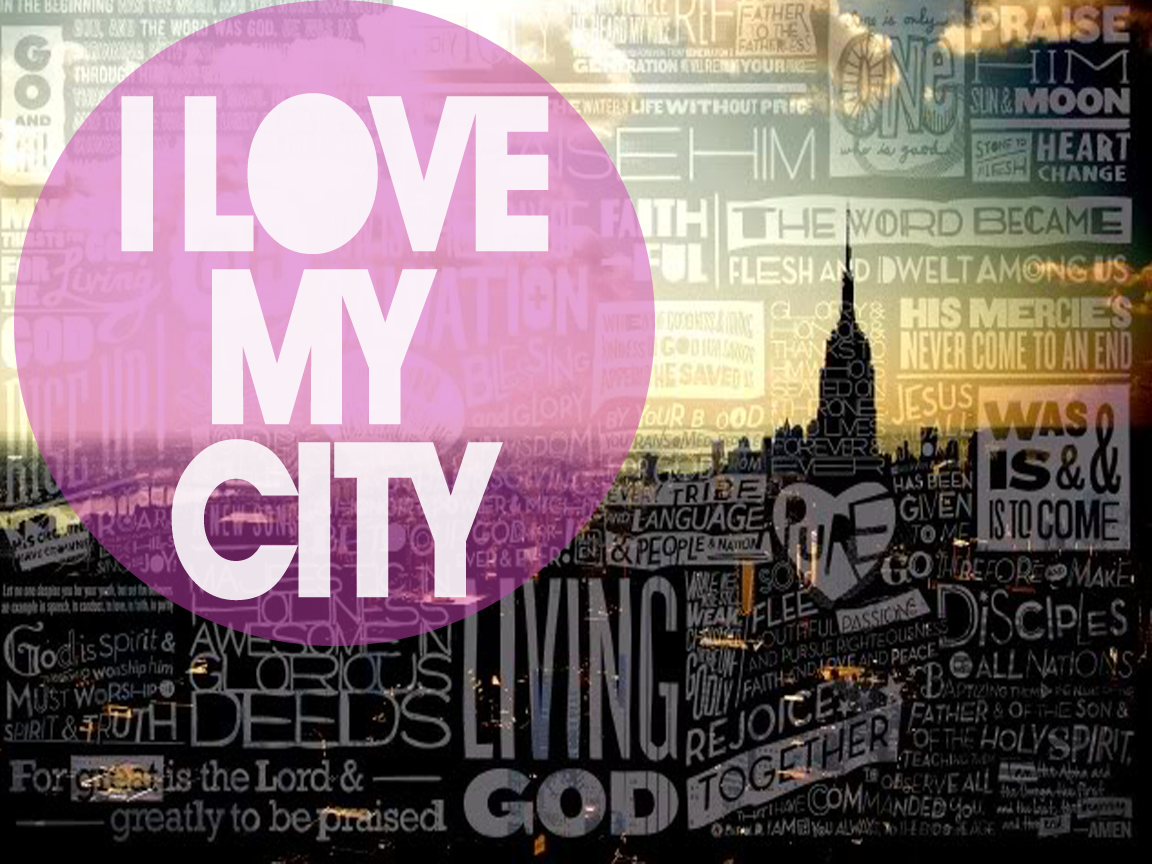 I WILL SERVE“Each of you should use whatever gift you have receive to serve others, as faithful stewards of God’s grace in its various forms” 1 Peter 4:10“For even the Son of Mad did not come to be served, but to serve, and to give his life as a ransom for many.”  Mark 10:45God wants me to serve w/my church family b/c…1.  THE CHURCH IS THE HOPE OF THE WORLD.“In Christ we, through many, form one body, and each member belongs to all the others.”  Romans 12:5“I am not ashamed of the gospel, because it is the power of God that brings salvations to everyone who believes…”  Romans 1:162.  He created me for service in the church.“It is God who saved us and chose us for His holy work.  2 Timothy 1:9While knowledge may make us feel important, it is love that really builds up the church.”  1 Corinthians 8:1We are God’s handiwork, created in Christ Jesus to do good works, which God prepared in advance for us to do.  Ephesians 2:103.  HE GIFTED ME TO SERVE IN THE CHURCH.“Each of you should use whatever gift you have received to serve others.  1 Peter 4:10“There are different kinds of service, but the same Lord.  1 Corinthians 12:5“Whoever wants to become great among you must be your servant” Matthew 20:264.  MY CHURCH FAMILY NEEDS ME NOW.“So Christ himself gave the apostles, the prophets, the evangelist, the pastor and teachers, to equip his people for works of service, so that the body of Christ may be built up. Ephesians 4:11-12